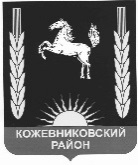 ДУМА КОЖЕВНИКОВСКОГО РАЙОНАРЕШЕНИЕ24.06.2021                                                                                                                                         № 48 с. Кожевниково   Кожевниковского района Томской областиИнформация о ходе реализации муниципальной программы «Развитие малого и среднего предпринимательства на территории Кожевниковского района на период 2014-2020 годы» за 2020 годВ соответствии с Федеральным законом от 06 октября 2003 года  № 131-Ф3 «Об общих принципах организации местного самоуправления в Российской Федерации», Федеральным законом  от 09 февраля 2009 года № 8-ФЗ «Об обеспечении доступа к информации о деятельности государственных органов и органов местного самоуправления», заслушав и обсудив информацию первого заместителя Главы Кожевниковского района о ходе реализации муниципальной программы «Развитие малого и среднего предпринимательства на территории Кожевниковского района на период 2014-2020 годы» за 2020 год,ДУМА КОЖЕВНИКОВСКОГО РАЙОНА РЕШИЛА:1. Информацию о ходе реализации муниципальной программы «Развитие малого и среднего предпринимательства на территории Кожевниковского района на период 2014-2020 годы» за 2020 год принять к сведению согласно приложению. 2. Органам местного самоуправления продолжить работу по реализации муниципальной программы «Создание условий для устойчивого экономического развития Кожевниковского района на 2021-2026 годы» подпрограммы «Развитие малого и среднего предпринимательства на территории Кожевниковского района на период 2021-2026 годы». 3. Настоящее решение разместить на официальном сайте органов местного самоуправления Кожевниковского района http://kogadm.ru/.Председатель Думы Кожевниковского района                                                               Т.А. Ромашова Глава Кожевниковского района                                                             А.А. Малолетко Приложение к решению Думы Кожевниковского района от 24.06.2021 № 48Информация о ходе реализации муниципальной программы «Развитие малого и среднего предпринимательства на территории Кожевниковского района на период 2014-2020 годы» за 2020 годМуниципальная программа «Развитие малого и среднего предпринимательства на территории Кожевниковского района на период 2014-2020 годы» направлена на выполнение полномочий по содействию развития малого и среднего предпринимательства в Кожевниковском районе. В течение года в программу было внесено 3 изменения по объемам и источникам финансирования в соответствии с решением Думы Кожевниковского района «О бюджете Кожевниковского района».В отчетном году реализация Программы осуществлялась по пяти основным мероприятиям, по которым проводилась целенаправленная работа:Создание и развитие эффективной инфраструктуры поддержки субъектов малого и среднего предпринимательства.Потребителями услуг бизнес-инкубатора в 2020 году стали 360 человек, в том числе оказано бесплатных консультаций по вопросам предпринимательской деятельности – 300 единиц, платных консультаций – 60 единиц, количество оказанных услуг субъектам малого и среднего предпринимательства составило 151 единиц. В аренду передано 347,6 кв. м для размещения резидентов, наполняемость бизнес-инкубатора составила 80%. Имущественную поддержку в течение 2020 года получили 15 субъектов малого предпринимательства, в том числе 4 субъекта стали резидентами бизнес-инкубатора вновь. На муниципальных площадях работают: гостиница, цех по изготовлению корпусной мебели, а также 4 офиса.В целях реализации данного направления израсходовано 2408,882 тыс. рублей, в том числе из районного бюджета на обеспечение муниципального задания израсходовано 706,101 тыс. рублей, получена субсидия из областного бюджета в сумме 1702,781 тыс. рублей, собственных доходов от оказания платных услуг - 794,906 тыс. рублей. Повышение уровня доступности финансовых форм поддержки субъектов малого и среднего предпринимательства.В 2020 году из-за напряженной ситуации в бюджете Кожевниковского района, денежные средства по мероприятию программы - проведение конкурса «Стартующий бизнес в Кожевниковском районе» не закладывались.Обеспечение доступности для субъектов малого и среднего предпринимательства информационно-консультационной поддержки ведения предпринимательской деятельности.Для обеспечения доступности для субъектов малого и среднего предпринимательства информационно-консультационной поддержки ведения предпринимательской деятельности подготовлены и опубликованы информационные материалы на страницах районной газеты «Знамя труда» в количестве 12 шт. Из-за неблагоприятной эпидемиологической ситуации (COVID-19) консультационная работа велась по телефону, мероприятия проводились в форме онлайн. С резидентами бизнес-инкубатора проведены мероприятия:- об изменениях в налоговом законодательстве, кто может перейти на режим самозанятость; - патентная система налогообложения в 2021 году для ИП;- круглый стол по итогам работы за 2020 год.МБУ «Кожевниковским бизнес – инкубатором» в течение отчетного года были оказаны консультационные услуги гражданам, из числа безработных, по вопросам бизнес-планирования, экспертизы бизнес-планов, на реализацию которых предоставляются средства государственной поддержки. По итогам 2020 года специалистами бизнес-инкубатора направлено 5 заявок на заключение социального контракта по направлению - осуществление индивидуальной предпринимательской деятельности с единовременной денежной выплатой до 250 тыс. руб., заявки комиссией одобрены.Обеспечено наличие актуализированной информации: по вопросам развития предпринимательства на официальном сайте органов местного самоуправления МО Кожевниковский район, в реестре субъектов МСП – получателей поддержки, оказываемой органами местного самоуправления МО Кожевниковский район, и в реестре ИП, малых и средних предприятий.Развитие молодежного предпринимательства.Особое внимание уделяется работе по развитию молодежного предпринимательства: - проведен день открытых дверей для безработной молодежи;- проведено 2 дня открытых дверей для школьников и студентов техникума агробизнеса;- проведено мероприятие для студентов техникума Агробизнеса «Это бизнес, детки!».  Информация о конкурсах и другие новости малого и среднего бизнеса были размещены на официальном сайте органов местного самоуправления Кожевниковского района и на сайте бизнес-инкубатора.Формирование позитивного образа предпринимательской деятельности.В целях формирования позитивного образа предпринимательской деятельности ежегодно проводится празднование Дня Российского предпринимательства. Из-за неблагополучной эпидемиологической ситуации (COVID-19) в рамках проведения Дня Российского предпринимательства проведено мероприятие:- Конкурс детских рисунков на тему «Бизнес и село»;- Размещен информационный материал в газете «Знамя труда».Проведен семинар по тендерам на котором присутствовали 5 субъектов МП.В Кожевниковском районе прошла школа «Туризм и сервис», слушателей которой научили формировать туристические продукты и услуги, а также регистрировать свой бизнес. Обучение организовано в два этапа. Первый этап с 4.06.2020 по 5.06.2020 – в формате онлайн. Участники школы прошли анкетирование, участвовали в Вебинаре через платформу ГК ЕТИС, прошли форматирование проектов.Второй этап состоялся 18.06.2020 г. на территории бизнес-инкубатора. На втором этапе участники прошли обучение основам туризма и сервиса, построение контура туристических и сервисных продуктов, состоялась проработка вопроса создания субъектов малого и среднего предпринимательства в муниципалитете. Организатор обучения - АНО «Координационный центр сохранения и популяризации культурного, исторического и природного наследия регионов, социальных услуг и патриотического воспитания «Единая туристическая информационная система» (ЕТИС) при поддержке Департамента экономики Администрации Томской области, МБУ «Кожевниковский бизнес-инкубатор».Выполнение показателей задач муниципальной программыпо итогам 2020 годаЗадача 1. Создание и развитие эффективной инфраструктуры поддержки субъектов малого и среднего предпринимательства- Количество субъектов малого и среднего предпринимательства, являющихся потребителями услуг организаций инфраструктуры поддержки субъектов малого и среднего предпринимательства за 2020 год составляло 151 человек (план программы 100 человек), выполнение показателя составляет 151%.Задача 3. Обеспечение доступности для субъектов малого и среднего предпринимательства информационно-консультационной поддержки ведения предпринимательской деятельности- В 2020 году размещено информации в сети интернет (официальный сайт Администрации Кожевниковского района) 60 публикаций, выполнение показателя составляет 100%.- проведены мероприятия по информированию малого и среднего предпринимательства через СМИ в количестве 12 публикаций, выполнение показателя – 100%.Задача 4. Развитие молодежного предпринимательства- Обучение основам предпринимательства из числа молодежи за 2020 год прошли 35 субъектов малого и среднего предпринимательства, показатель выполнен на 100%.Не выполнены целевые показатели программы:- по количеству субъектов малого и среднего предпринимательства в расчете на 10 тыс. человек населения Кожевниковского района, в связи с уменьшением количества малых предприятий и ИП (план – 235 ед, факт – 176,44 ед), выполнение показателя составляет – 75,1%;- по организации и проведению мероприятий, направленных на популяризацию предпринимательской деятельности, в которых приняли участие 25 субъектов МСП (план – 50 субъектов МСП, выполнение показателя – 50%, причиной невыполнения показателя послужила неблагоприятная эпидемиологическая ситуация).Оценка качества управления.По результатам проведённого мониторинга реализации муниципальной программы следует, что программа по итогам 2020 года выполнена на 76%. Муниципальная программа «Развитие малого и среднего предпринимательства на территории МО Кожевниковский районна 2014-2020 годы» (озвучивать не надо, для информации)Первый заместительГлавы района					                                                В.В. КучерПоказатели2014201520162017201820192020Объем средств на реализацию программы из областного и местного бюджетов, млн. руб.3,8513,4132,2921,6323,5741,9992,409Объем налоговых поступлений, млн. руб.10,11210,86412,98111,70112,98613,80812,299Количество субъектов малого и среднего предпринимательства, ед.466429466459420387358Количество получателей субсидии, ед.8430400Объем выданных субсидий, тыс. руб.22001627,7898,401214,600